ANEXO 1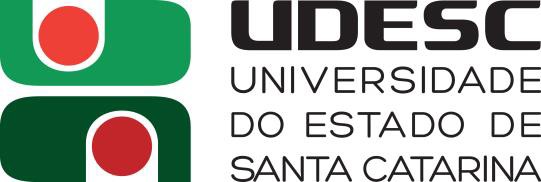 PRÓ-REITORIA DE ENSINO  - PROENPrograma de Apoio ao Ensino de Graduação - PRAPEG P R O J E T O   D E   E N S I N OTÍTULO DO PROJETOCOORDENAÇÃODados  do(a)  Professor(a)  Coordenador(a)  do  Projeto  (ou  da  Direção  de  Ensino  deGraduação, quando for o caso): Nome completo (sem abreviaturas):CPF:	RG: Endereço:Fone resid.:	Fone com.:	Fax: E-mail:Matrícula:	Titulação: Departamento:DADOS DA(S) DISCIPLINA(S) A QUE SE DESTINAM OS RECURSOS Disciplina(s):Curso(s): Fase(s):Carga horária semanal (especificar aulas teóricas e práticas):Número de turmas: Número de alunos:Divisão de turmas (caso exista):	(	) Apenas em aulas práticas(	) Em aulas teóricas e práticasCARACTERIZAÇÃO DA ATIVIDADEPeriodicidade: (	) Permanente	(	) Sazonal	(	) Eventual	(	) OutrasEnvolvimento de alunos regulares:	(	) Sim	(	) NãoAtividade prevista no currículo:	(	) Sim	(	) NãoAção  Permanente:  Faz  parte  das  atividades  permanentes  da  Unidade/Departamento. Sazonal:  Tem periodicidade semestral, anual, bimestral, etc. Eventual: Não tem periodicidade pré-determinada.INTRODUÇÃOContextualização temática e teórica; justificar argumentando quanto à relevância do projeto e sua viabilidade (máximo uma página).OBJETIVOS Geral:Específicos:Determine um objetivo geral que defina de forma clara as diretrizes do projeto e tantos objetivos específicos ou metas quantos forem necessários para conduzir as ações do projeto.METODOLOGIADescreva, detalhadamente, como serão executadas as ações previstas para o cumprimento dos objetivos propostos (máximo duas páginas).RESULTADOS ESPERADOSREFERÊNCIAS ** Somente as citadas no projeto.RESUMO DO PROJETODescrição sucinta do projeto (entre 200 e 450 palavras). Destacar três palavras-chave.Professor(es) Responsável(eis) (assinar e datar)Chefe Setor de compras ou Financeiro do Centro (assinar e datar)	PARECER DO COLEGIADO PLENO DO DEPARTAMENTO Número  	/ 	Análise:Voto do Relator:Data:Nome e Assinatura do Relator:Parecer	aprovado	na	Reunião	do	Colegiado	Pleno	do	Departamento: 	/ 	/ 	Nome e Assinatura do Chefe de Departamento:PÚBLICO ALVOPÚBLICO ALVOCaracterizaçãoQuantidade EstimadaDocentesDiscentesTotalAtividadesMesesMesesMesesMesesMesesMesesMesesMesesMesesMesesMesesMesesAtividades123456789101112PLANILHA  ORÇAMENTÁRIAPLANILHA  ORÇAMENTÁRIAPLANILHA  ORÇAMENTÁRIAPLANILHA  ORÇAMENTÁRIA1. Material de consumo (Código 33.90.30)1. Material de consumo (Código 33.90.30)1. Material de consumo (Código 33.90.30)1. Material de consumo (Código 33.90.30)DiscriminaçãoQuantidadeValor unitário (R$)Sub-Total (R$)Total (1)Total (1)Total (1)0,002. Passagens e despesas com locomoção (Código 33.90.33)2. Passagens e despesas com locomoção (Código 33.90.33)2. Passagens e despesas com locomoção (Código 33.90.33)2. Passagens e despesas com locomoção (Código 33.90.33)DiscriminaçãoQuantidadeValor unitário (R$)Sub-Total (R$)Total (2)Total (2)Total (2)0,003. Outros Serviços de Terceiros – Pessoa Física (Código 33.90.36)3. Outros Serviços de Terceiros – Pessoa Física (Código 33.90.36)3. Outros Serviços de Terceiros – Pessoa Física (Código 33.90.36)3. Outros Serviços de Terceiros – Pessoa Física (Código 33.90.36)DiscriminaçãoQuantidadeValor unitário (R$)Sub-Total (R$)Total (3)Total (3)Total (3)0,004. Outros Serviços de Terceiros – Pessoa Jurídica (Código 33.90.39)4. Outros Serviços de Terceiros – Pessoa Jurídica (Código 33.90.39)4. Outros Serviços de Terceiros – Pessoa Jurídica (Código 33.90.39)4. Outros Serviços de Terceiros – Pessoa Jurídica (Código 33.90.39)DiscriminaçãoQuantidadeValor unitário (R$)Sub-Total (R$)Total (4)0,005. Outros Serviços de Terceiros – Pessoa Jurídica- Empresa Pública (Código 33.91.39)5. Outros Serviços de Terceiros – Pessoa Jurídica- Empresa Pública (Código 33.91.39)5. Outros Serviços de Terceiros – Pessoa Jurídica- Empresa Pública (Código 33.91.39)5. Outros Serviços de Terceiros – Pessoa Jurídica- Empresa Pública (Código 33.91.39)DiscriminaçãoQuantidadeValor unitário (R$)Sub-Total (R$)Total 5Total 5Total 50,006. Equipamentos e Material Permanente (Código 44.90.52)6. Equipamentos e Material Permanente (Código 44.90.52)6. Equipamentos e Material Permanente (Código 44.90.52)6. Equipamentos e Material Permanente (Código 44.90.52)DiscriminaçãoQuantidadeValor unitário (R$)Sub-Total (R$)Total 6Total 6Total 60,00TOTAL PROJETO (Total 1 + Total 2 + Total 3 + Total 4 + Total 5 + Total 6)TOTAL PROJETO (Total 1 + Total 2 + Total 3 + Total 4 + Total 5 + Total 6)TOTAL PROJETO (Total 1 + Total 2 + Total 3 + Total 4 + Total 5 + Total 6)0,00